1 ИЮНЯ СТАРТОВАЛА АКЦИЯ "ЛЕТО В СТИЛЕ ГТО" на территории м.р. Красноярский Самарской области, стартовала ежегодная физкультурно-спортивная акция «Лето в стиле ГТО».Поддержка спортивных инициатив и спортивных проектов, направленных на увеличение количества жителей страны, регулярно занимающихся физической культурой и спортом, является одной из приоритетных задач федерального проекта «Спорт — норма жизни» национального проекта «Демография». На решение этой задачи направлены и мероприятия Всероссийского физкультурно-спортивного комплекса «Готов к труду и обороне». В открытии акции принял участие Ключарь храма - иерей отец Антоний. Он призывает всех граждан заниматься физической культурой и спортом. 
Если и Вы хотите ознакомиться с ВФСК ГТО, узнать свою возрастную ступень, виды и нормы, которые Вам необходимо выполнить, зарегистрируйтесь на сайте www.gto.ru и получите всю необходимую информацию по адресу с. Красный Яр, ул. Советская 47, а также по телефону 89276539162
#спортнормажизни
#летовстилегто
#гто63
#новостигто
#гто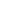 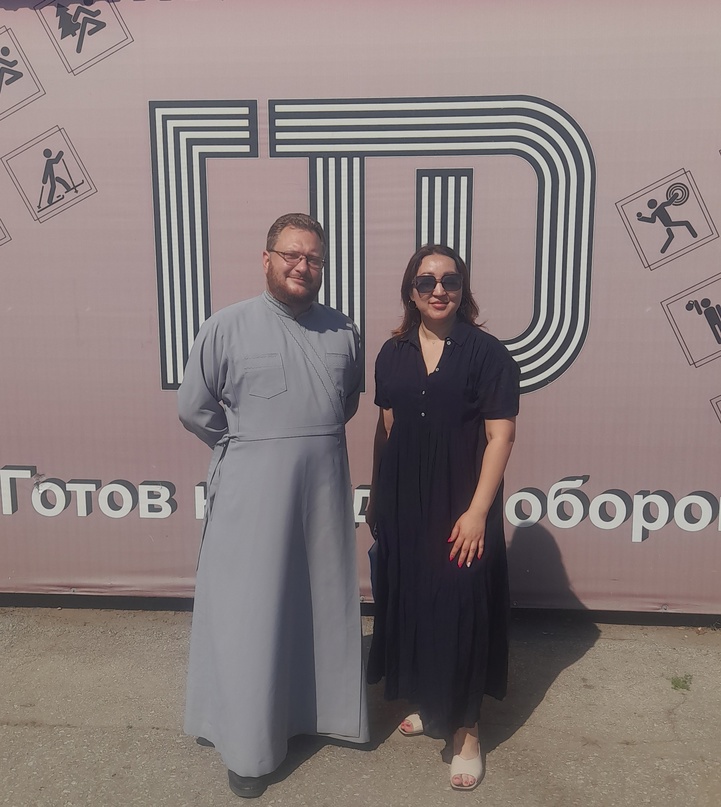 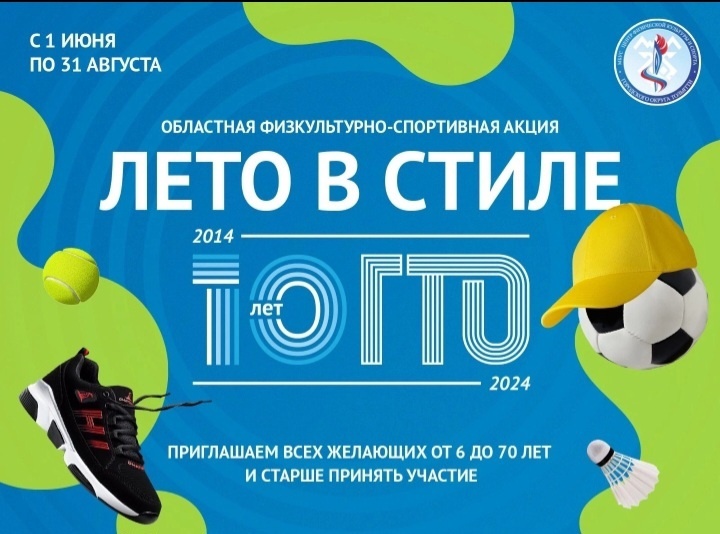 